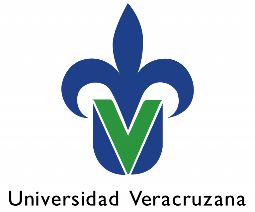 Dirección de Innovación EducativaDepartamento de Desarrollo CurricularConformación de saberes y Experiencias educativasTipo de agrupación: DisciplinarAlimentos Control SanitarioBanco de SangreLaboratorio ForenseLaboratorio clínico VeterinarioEducaciónEmpresas proveedoras de equipos, reactivos e instrumental, Laboratorio de análisis clínicosSaberes heurísticos(2)Saberes teóricos(1)Saberes axiológicos(3)Nombre de la EEPrimera aproximación a la unidad de competenciaAplicar conocimiento de la composición química de los alimentos para la interpretación de resultadosConocer la normatividad vigente AOAC, FDA y CODEX ALIMENTARIOIdentificar los cambios físicos y químicos que ocurren en los alimentosInvestigar el estado del arte del área de estudio de los alimentosAlimentos transgénicosAOAC, FDA y CODEX ALIMENTARIOCarne y productos cárnicosCereales y leguminosasComposición química de los alimentosDefinición de alimento, nutriente Fisicoquímica de los alimentos Frutas y verdurasGrupos alimenticiosHuevo y derivadosLeche y derivados Edulcorantes, colorantes y conservadores.Macromoléculas en los alimentos (lípidos, proteínas, carbohidratos y vitaminas)Macronutrientes y micronutrientesMatrices alimentariasNuevos aditivos, conservadores y colorantes utilizados en la industria alimentaria que impactan en la saludActitud de liderazgo, crítica y reflexiva en la labor profesionalAsertividad y objetividad en la toma de decisionesCompromiso con el trabajo individual y colectivoConstancia en el desarrollo de tareas y actividadesDisposición para el trabajo individual, colectivo y multidisciplinarioEficiencia en la comunicaciónÉtica en el cumplimiento de objetivos, manejo e informe de resultadosÉtica y responsabilidad en el cumplimiento de sus funcionesHonestidad en el manejo de información Imparcialidad en la toma de decisionesObjetividad en la participación en equipos multidisciplinariosRespeto por la diferencia de ideas, a la diversidad cultural, de género e ideologíaTolerancia y manejo de la frustraciónQuímica de alimentosEl estudiante conoce y comprende la composición, las propiedades físicas, químicas y los cambios que ocurren en los alimentos de acuerdo con los macronutrientes y micronutrientes que los constituyen, para la interpretación de resultados de análisis de alimentos cumpliendo con ética y responsabilidad los objetivos, manejo e informe de resultados.Aplicar conocimiento de la estructura de la materia y macromoléculasConocer los diferentes métodos de síntesis de heterociclosIdentifica la química de polifenoles y biopolímerosIdentificar estructura-reactividad de compuestos heterocíclicos de relevancia biológicaIdentificar los derivados orgánicos de relevancia biológicaManejar la nomenclatura de compuestos heterocíclicosPlantear mecanismo de reacción en síntesis orgánicaPresentar y explicar los resultados obtenidos en laboratorioSíntesis y reactividad de heterocíclicosNomenclaturaAnillos de 5 y 6 con 1 o más heteroátomosAnillos aromáticosHeterociclos de relevancia biológicaPolifenolesBiopolímerosActitud de liderazgo, crítica y reflexiva en la labor profesionalAsertividad y objetividad en la toma de decisionesCompromiso con el trabajo individual y colectivoCompromiso en el ejercicio de las buenas prácticas de laboratorioConciencia sobre el deterioro ecológicoConstancia en el desarrollo de tareas y actividadesDisposición para el trabajo individual, colectivo y multidisciplinarioEficiencia en la comunicaciónEmpatía y compromiso socialÉtica en el cumplimiento de objetivos, manejo e informe de resultadosÉtica y responsabilidad en el cumplimiento de sus funcionesHonestidad al ejecutar el método científico Honestidad en el manejo de información Honestidad en el manejo y gestión de recursosQuímica Orgánica HeterocíclicaEl estudiante reconoce, comprende e identifica la estructura y reactividad de compuestos heterocíclicos, así como su importancia en sistemas biológicos, para la síntesis, aislamiento y análisis de muestras con un criterio analítico a través del trabajo en equipo con compromiso, ética y cuidado del medio ambienteHonestidad en la elaboración de bitácoras y reporte de resultadosImparcialidad en la toma de decisionesObjetividad en la participación en equipos multidisciplinariosResiliencia para el desarrollo del trabajoRespeto a su entorno de trabajoRespeto por la diferencia de ideas, a la diversidad cultural, de género e ideologíaResponsabilidad ambiental en la generación de residuosResponsabilidad en el seguimiento de procedimientos, protocolos, manuales y lineamientosResponsabilidad en situaciones de riesgo o emergenciaTolerancia y manejo de la frustraciónMetabolismo de compuestos bioactivosMetabolismo de macromoléculasActitud de liderazgo, crítica y reflexiva en la labor profesionalAsertividad y objetividad en la toma de decisionesCompromiso con el trabajo individual y colectivoConstancia en el desarrollo de tareas y actividadesDisposición para el trabajo individual, colectivo y multidisciplinarioEficiencia en la comunicaciónEmpatía y compromiso socialÉtica en el cumplimiento de objetivos, manejo e informe de resultadosÉtica y responsabilidad en el cumplimiento de sus funcionesHonestidad en el manejo de información Imparcialidad en la toma de decisionesObjetividad en la participación en equipos multidisciplinariosResiliencia para el desarrollo del trabajoRespeto a su entorno de trabajoRespeto por la diferencia de ideas, a la diversidad cultural, de género e ideologíaTolerancia y manejo de la frustraciónBioquímica metabólicaEl estudiante relaciona la estructura-actividad de las biomoléculas con el funcionamiento celular a través de las diferentes vías y ciclos metabólicos y desarrolla métodos bioquímicos cualitativos y cuantitativos a través del trabajo en equipo con compromiso, ética y cuidado del medio ambiente.Aplicar el método científico, las buenas prácticas de laboratorio y los principios bioéticos en el laboratorio de análisisConocer y ejercer con base en el código de éticaGarantizar la calidad de los servicios de laboratorioEvitar prácticas desleales y/o incorrectasDiseñar, implementar, mantener y mejorar el sistema de gestión de calidad incluyendo políticas y procedimientos para asegurar la protección de la información confidencialAntecedentes históricos y filosóficos de la bioéticaCódigo de éticaNormas, disposiciones y buenas prácticasPrincipios bioéticos y de sostenibilidad con impacto ambientalRiesgos a la salud humana y animal dentro del laboratorio de análisisActitud de liderazgo, crítica y reflexiva en la labor profesionalAsertividad y objetividad en la toma de decisionesCompromiso con el trabajo individual y colectivoCompromiso social para formular acciones para mitigar riesgos a la saludConciencia sobre el deterioro ecológicoConciencia y sensibilidad de la problemática de salud humana, animal, ambientalConsciencia de los principios de sustentabilidad y el desarrollo biotecnológicoRespeto por la salud humana y animalConstancia en el desarrollo de tareas y actividadesDisposición para el trabajo individual, colectivo y multidisciplinarioEficiencia en la comunicaciónEmpatía y compromiso socialÉtica en el cumplimiento de objetivos, manejo e informe de resultadosÉtica y responsabilidad en el cumplimiento de sus funcionesHonestidad en el manejo de información Imparcialidad en la toma de decisionesObjetividad en la participación en equipos multidisciplinariosResiliencia para el desarrollo del trabajoRespeto a su entorno de trabajoRespeto por la diferencia de ideas, a la diversidad cultural, de género e ideologíaTolerancia y manejo de la frustraciónBioéticaEl estudiante conoce y se rige con el código de ética y los principios bioéticos dentro del ejercicio de sus funciones en el diagnóstico por el laboratorio, con cconciencia y sensibilidad de la problemática de salud humana, animal, ambiental para garantizar la calidad y evitar prácticas incorrectas.Analizar alimentos por grupo (lácteos, cárnicos, frutas y verduras, harinas, etc.) con base en la normatividad vigente.Analizar la composición química, propiedades físicas, químicas y organolépticas de los alimentosAplicar criterios de repetibilidad y reproducibilidad en análisis de muestras.Aplicar criterios HACCP.Capacitar recursos humanos en técnicas de análisis de alimentosCumplir con la normatividad nacional e internacional vigente relacionada con el análisis de alimentosElaborar encuestas de evaluación de productosEmitir resultados con ética profesionalGestionar la disposición de residuos alimentariosImplementar protocolos de análisis de los alimentosInterpretar documentos técnicos y resultados analíticosManejar equipos y material en el laboratorio de análisis de alimentosManejar los criterios de aceptación y rechazo de muestrasPresentar y explicar los resultados obtenidos en laboratorioProponer soluciones a errores identificados en el laboratorio de análisis de alimentosRealizar análisis sensorial, microbiológico, fisicoquímico y toxicológico de alimentos.Seguir protocolos y técnicas del laboratorio de análisis de alimentosTomar, conservar y transportar muestras de alimentos con base en la normatividad vigente y aplicable.Utilizar conocimientos de química de alimentos para la interpretación de resultados en el análisis de alimentosVigilar el manejo y disposición de los RPBI y CRETIBAnálisis de alimento para consumo animal y humano, natural y procesadoAnálisis de bebidas alcohólicas y no alcohólicas (carbonatadas y no carbonatadas).Análisis fisicoquímico de alimentos: cenizas, humedad, nitrógeno total, lípidos, fibra cruda, carbohidratos.Análisis sensorial.AOAC, FDA Y CODEX ALIMENTARIOBuenas prácticas de laboratorio.Clasificación de análisis de alimentos Composición química de los alimentosConcepto de muestraConceptos de Base Húmeda y Base SecaControl de calidad interno y externoCriterios de Ingreso de muestras para su análisis fisicoquímico.Elaboración de encuestasEnfermedades relacionadas con alimentos (ETAs)Errores de muestreoEstado del arte del análisis de alimentos.HACCPImportancia y relación del análisis de alimentos con la industria alimentariaInocuidad alimentariaInventario en un laboratorio de análisis de alimentosManejo correcto de muestras de alimentosManejo de residuos con el enfoque del impacto ambientalMatrices alimentariasNormatividad vigente sobre las condiciones higiénico-sanitarias en el manejo de alimentosNormatividad vigente y aplicable, nacional e internacional en el análisis de alimentos.Nuevos aditivos, conservadores y colorantes utilizados en la industria alimentaria que impactan en la saludPrincipios bioéticos y de sostenibilidad con impacto ambiental en el análisis de alimentosProtocolos de higiene y seguridad de la calidad para el laboratorio de análisis de alimentosRiesgos a la salud humana y animal dentro del laboratorio de análisis de alimentosTécnicas analíticas en alimentosTécnicas moleculares para el análisis de alimentosActitud de liderazgo, crítica y reflexiva en la labor profesionalAsertividad y objetividad en la toma de decisionesCompromiso con el trabajo individual y colectivoCompromiso con la claridad y transparencia de la información al usuarioCompromiso en el ejercicio de las buenas prácticas de laboratorioCompromiso social para formular acciones para mitigar riesgos a la saludConciencia sobre el deterioro ecológicoConstancia en el desarrollo de tareas y actividadesDisposición para el trabajo individual, colectivo y multidisciplinarioEficiencia en la comunicaciónEmpatía y compromiso socialÉtica en el cumplimiento de objetivos, manejo e informe de resultadosÉtica y responsabilidad en el cumplimiento de sus funcionesHonestidad al ejecutar el método científicoHonestidad en el manejo de información Honestidad en el manejo y gestión de recursosHonestidad en la elaboración de bitácoras y reporte de resultadosHonestidad en la información al públicoHonestidad en la realización de los procesos de análisis de alimentosImparcialidad en la toma de decisionesObjetividad en la participación en equipos multidisciplinariosResiliencia para el desarrollo del trabajoRespeto a su entorno de trabajoRespeto por la diferencia de ideas, a la diversidad cultural, de género e ideologíaRespeto por la salud humana y animalResponsabilidad ambiental en la generación de residuosResponsabilidad en el seguimiento de procedimientos, protocolos, manuales y lineamientosResponsabilidad en el seguimiento y atención de puntos de control crítico en los laboratorios de análisis de alimentosResponsabilidad en situaciones de riesgo o emergenciaTolerancia y manejo de la frustraciónAnálisis de alimentosEl estudiante conoce e implementa las diferentes técnicas empleadas en el análisis fisicoquímico de los alimentos con base en la normatividad vigente para la verificación del cumplimiento de los criterios de calidad de un alimento con responsabilidad en el seguimiento y atención de puntos críticos de control en el laboratorio de alimentos a través de la constancia en el desarrollo de actividades y disposición para el trabajo individual y colectivo, con asertividad y objetividad en la toma de decisiones a fin de garantizar la calidad de los alimentos.Aplicar criterios de repetibilidad y reproducibilidad en análisis de muestras.Correlacionar resultados con valores de estándares, patrones y referenciasImplementar protocolos de análisis de muestras biológicasInterpretar documentos técnicos y resultados analíticosManejar equipos y material en el laboratorio de análisis Manejar los criterios de aceptación y rechazo de muestrasRevisar documentos técnicosUtilizar software especializado en el análisis Análisis instrumental básicoBuenas prácticas de laboratorio.Criterios de Ingreso de muestrasConcepto de muestraTécnicas de muestreoErrores de muestreoMétodos de separaciónMétodos electroquímicosMétodos espectroscópicosMétodos espectrométricosEquipos e instrumentos de análisisFundamento y las características del software especializadoActitud de liderazgo, crítica y reflexiva en la labor profesionalAsertividad y objetividad en la toma de decisionesCompromiso con el trabajo individual y colectivoCompromiso en el ejercicio de las buenas prácticas de laboratorioConstancia en el desarrollo de tareas y actividadesDisposición para el trabajo individual, colectivo y multidisciplinarioEficiencia en la comunicaciónEmpatía y compromiso socialÉtica en el cumplimiento de objetivos, manejo e informe de resultadosÉtica y responsabilidad en el cumplimiento de sus funcionesHonestidad en el manejo de información Imparcialidad en la toma de decisionesObjetividad en la participación en equipos multidisciplinariosResiliencia para el desarrollo del trabajoRespeto a su entorno de trabajoTolerancia y manejo de la frustraciónMétodos instrumentales de análisis IEl estudiante identifica comprende, y relaciona los principios de la química, estructura de la materia, y la física para la aplicación de métodos fundamentados en la separación y otras técnicas para el análisis instrumental usado en la identificación y cuantificación de analitos de interés provenientes de muestras orgánicas e inorgánicas de origen biológico, ambiental, alimenticio e industrial para interpretar y emitir resultados de manera objetiva, responsable y ética.Aplicar criterios de repetibilidad y reproducibilidad en análisis de muestras.Correlacionar resultados con valores de estándares, patrones y referenciasImplementar protocolos de análisis de muestras biológicasInterpretar documentos técnicos y resultados analíticosManejar equipos y material en el laboratorio de análisis Manejar los criterios de aceptación y rechazo de muestrasRevisar documentos técnicosUtilizar software especializado en el análisisAnálisis instrumental avanzadoCriterios de Ingreso de muestrasMétodos espectroscópicosMétodos espectrométricosEquipos e instrumentos de análisisInterpretaciónCaracterización espectroscópicaFundamento y las características del software especializadoActitud de liderazgo, crítica y reflexiva en la labor profesionalAsertividad y objetividad en la toma de decisionesCompromiso con el trabajo individual y colectivoCompromiso en el ejercicio de las buenas prácticas de laboratorioConstancia en el desarrollo de tareas y actividadesDisposición para el trabajo individual, colectivo y multidisciplinarioEficiencia en la comunicaciónEmpatía y compromiso socialÉtica en el cumplimiento de objetivos, manejo e informe de resultadosÉtica y responsabilidad en el cumplimiento de sus funcionesHonestidad en el manejo de información Imparcialidad en la toma de decisionesObjetividad en la participación en equipos multidisciplinariosResiliencia para el desarrollo del trabajoRespeto a su entorno de trabajoRespeto por la diferencia de ideas, a la diversidad cultural, de género e ideologíaTolerancia y manejo de la frustraciónMétodos instrumentales de análisis IIEl estudiante aplica sus conocimientos sobre el proceso analítico para realizar la identificación y cuantificación de analitos de interés provenientes de muestras orgánicas e inorgánicas de origen biológico, ambiental, alimenticio e industrial, mediante técnicas instrumentales, espectroscópicas o espectrométricas, con base en ello es capaz de interpretar y emitir resultados de manera objetiva, responsable y ética.Correlacionar resultados con valores de estándares, patrones y referenciasPresentar y explicar los resultados obtenidos en laboratorioPreparar disolucionesManejar técnicas e instrumentos analíticosProceso analítico (fase pre-analítico, analítico, post-analítico)Muestreo, muestra y errores de muestreoExpresiones de la concentraciónEstequiometría y reactivo limitanteEquilibrio químico en medio acuosoConstante de equilibrio químicoÁcido-basepHPotencial redoxComplejaciónElectroquímicaMétodos gravimétricosMétodos volumétricosSolubilidad y precipitaciónEquilibrios de repartoActitud de liderazgo, crítica y reflexiva en la labor profesionalAsertividad y objetividad en la toma de decisionesCompromiso con el trabajo individual y colectivoCompromiso en el ejercicio de las buenas prácticas de laboratorioConciencia sobre el deterioro ecológicoHonestidad al ejecutar el método científicoHonestidad en el manejo y gestión de recursosHonestidad en la elaboración de bitácoras y reporte de resultadosResponsabilidad ambiental en la generación de residuosResponsabilidad en el seguimiento de procedimientos, protocolos, manuales y lineamientosResponsabilidad en situaciones de riesgo o emergenciaConstancia en el desarrollo de tareas y actividadesDisposición para el trabajo individual, colectivo y multidisciplinarioEficiencia en la comunicaciónEmpatía y compromiso socialÉtica en el cumplimiento de objetivos, manejo e informe de resultadosÉtica y responsabilidad en el cumplimiento de sus funcionesHonestidad en el manejo de información Imparcialidad en la toma de decisionesObjetividad en la participación en equipos multidisciplinariosResiliencia para el desarrollo del trabajoRespeto a su entorno de trabajoRespeto por la diferencia de ideas, a la diversidad cultural, de género e ideologíaTolerancia y manejo de la frustraciónQuímica analítica IEl estudiante aplica sus conocimientos sobre el proceso analítico para realizar el análisis cualitativo y cuantitativo de analitos provenientes de diversos orígenes mediante técnicas tradicionales como lo son la volumetría y la gravimetría. Comprende las bases de diseño de métodos analíticos que lo capacitan para abordar metodologías instrumentales, ya sea espectroscópicas, espectrométricas y emite resultados de manera objetiva, responsable y ética con apego a la normatividad vigente.Correlacionar resultados con valores de estándares, patrones y referenciasPresentar y explicar los resultados obtenidos en laboratorioPreparar disolucionesManejar técnicas e instrumentos analíticosMétodos gravimétricosMétodos volumétricosSolubilidad y precipitaciónEquilibrios de repartoExtracción líquido-líquido Introducción del equilibrio condicional y su efecto sobre la constante de equilibrioCálculo del coeficiente de especiaciónConstante condicional de equilibrioEquilibrio acidez-complejación y viceversaEquilibrio redox-acidez y viceversaEquilibrio de solubilidad condicional, influencia del pH, la complejaciónAsertividad y objetividad en la toma de decisionesCompromiso con el trabajo individual y colectivoCompromiso en el ejercicio de las buenas prácticas de laboratorioResponsabilidad ambiental en la generación de residuosResponsabilidad en el seguimiento de procedimientos, protocolos, manuales y lineamientosHonestidad en el manejo de información Imparcialidad en la toma de decisionesObjetividad en la participación en equipos multidisciplinariosTolerancia y manejo de la frustraciónQuímica Analítica IIEl estudiante consolida sus conocimientos previos de química analítica en el estudio y diseño de la condicionalidad en el equilibrio químico con énfasis en la comprensión y estudio de metodologías analíticas en medio acuoso y en condiciones de amortiguamiento simple estando capacitado para adaptar protocolos para la identificación de analitos de relevancia, con estricto apego a las normas de control de calidad, compromiso social, trabajo en equipo y honestidad en la de misión de resultados objetivos. Analizar datos y resultados de investigaciónAplicar el método científico, las buenas prácticas de laboratorio y los principios bioéticos en el análisis de alimentos.Interpretar documentos técnicos y resultados analíticosParticipar en líneas de generación y aplicación del conocimiento en análisis de alimentos.Presentar y explicar los resultados obtenidos en laboratorioRevisar documentos técnicosConocimiento de bases de datos de carácter científicoMétodo científicoProyecto de investigación con impacto en la saludRedacción de textos científicosActitud de liderazgo, crítica y reflexiva en la labor profesionalAsertividad y objetividad en la toma de decisionesCompromiso con el trabajo individual y colectivoCreatividad en la promoción de actividades de divulgación Empatía al participar en proyectos de investigaciónHonestidad al ejecutar el método científicoHonestidad en la información al públicoResponsabilidad y ética en la elaboración de textos científicos y documentos técnicosConstancia en el desarrollo de tareas y actividadesDisposición para el trabajo individual, colectivo y multidisciplinarioEficiencia en la comunicaciónEmpatía y compromiso socialÉtica en el cumplimiento de objetivos, manejo e informe de resultadosÉtica y responsabilidad en el cumplimiento de sus funcionesHonestidad en el manejo de información Imparcialidad en la toma de decisionesObjetividad en la participación en equipos multidisciplinariosResiliencia para el desarrollo del trabajoRespeto a su entorno de trabajoRespeto por la diferencia de ideas, a la diversidad cultural, de género e ideologíaTolerancia y manejo de la frustraciónMetodología de la investigaciónEl estudiante es capaz de integrar los conocimientos adquiridos a lo largo de su formación académica para aplicar el método científico para la solución de un problema y desarrollarlo mediante un proyecto de investigación original y socialmente pertinente relacionado con al menos uno de sus ámbitos disciplinares, teniendo una actitud de liderazgo, crítica y reflexiva, con resiliencia para el desarrollo de la investigación, honestidad en el manejo de la información y tolerancia a la frustración.Identificar problemáticas de salud ambiental que impacta a los alimentos y proponer solucionesAplicar principios de sustentabilidad en la administración de laboratorios.Diseñar programas informativos sobre salud humana y animal, ambiental y su relación con los alimentosFomentar campañas sobre la correcta manipulación de los alimentos mediante plataformas virtuales y/o en la página de la institución educativa.Diseñar y administrar procesos sostenibles en el laboratorio de alimentos en apego a los objetivos de desarrollo sostenible (ODS) de la ONUCambio climático y alimentos.Objetivos del desarrollo sostenible.Alimentos transgénicosSectores demográficos afectados en materia de salud humana relacionado con los alimentosCorrelación entre la calidad de alimentos y la calidad de vidaManejo de residuos con el enfoque del impacto ambientalPrincipios bioéticos y de sostenibilidad con impacto ambiental en el análisis de alimentosCompromiso social para formular acciones para mitigar riesgos a la saludConciencia sobre el deterioro ecológicoConciencia y sensibilidad de la problemática de salud humana, animal, ambiental y su relación con los alimentosConsciencia de los principios de sustentabilidad y el desarrollo biotecnológicoResponsabilidad social de acuerdo con los ODSActitud de liderazgo, crítica y reflexiva en la labor profesionalAsertividad y objetividad en la toma de decisionesCompromiso con el trabajo individual y colectivoConstancia en el desarrollo de tareas y actividadesDisposición para el trabajo individual, colectivo y multidisciplinarioEficiencia en la comunicaciónEmpatía y compromiso socialÉtica en el cumplimiento de objetivos, manejo e informe de resultadosÉtica y responsabilidad en el cumplimiento de sus funcionesHonestidad en el manejo de información Imparcialidad en la toma de decisionesObjetividad en la participación en equipos multidisciplinariosResiliencia para el desarrollo del trabajoRespeto a su entorno de trabajoRespeto por la diferencia de ideas, a la diversidad cultural, de género e ideologíaTolerancia y manejo de la frustraciónDesarrollo sostenibleEl estudiante comprende y aplica una visión sostenible que engloba los ámbitos social, económico y ambiental que le permitirá evaluar y disminuir el impacto sobre el entorno debido al ejercicio de su profesión con consciencia de los principios de sustentabilidad y responsabilidad social de acuerdo con los ODS.Correlacionar resultadosIdentificar propiedades fisicoquímicas Relacionar propiedades fisicoquímicas con el comportamiento de la materia Sistematizar el análisis e interpretación de problemasInterfasesTensión superficial, magnitud y mediciónElevación y depresión capilaresInterfases líquido-líquido y sólido-líquidoAdsorción en sólidosQuímisorción y fisisorciónColoides, clasificaciónTensoactivosElectrolitos coloidalesEmulsiones y espumasAplicaciones en salud, alimentos y medio ambiente.Actitud de liderazgo, crítica y reflexiva en la labor profesionalAsertividad en la toma de decisionesImparcialidad en la toma de decisionesObjetividad en la participación de equipos multidisciplinariosRespeto por la diferencia de ideasTolerancia y manejo de la frustraciónQuímica de superficiesEl estudiante comprende las propiedades fisicoquímicas de las sustancias, los fenómenos de superficie y el estado coloidal para implementarlos en su labor profesional con asertividad y objetividad en la toma de decisiones.Saberes heurísticos(2)Saberes teóricos(1)Saberes axiológicos(3)Nombre de la EEPrimera aproximación  a la unidad de competenciaConocerá, analizará, comparará, relacionará, generará, asociará   y discriminará ideas aplicando la legislación, normatividad de banco de sangre y otras normas a las que hace referencia la NOM-253-SSA1-2012.Ejecutará los procesos de sistema de gestión de calidad en el banco de sangre.Realizará prácticas óptimas en flebotomía y extracción sanguínea recomendadas por la OMS.Redactará solicitudes y gestionará permisos de funcionamiento ante COFEPRIS.Conocimiento de la legislación aplicable en banco de sangre. Conocimiento de la NOM-253-SSA1-2012Conocimiento de otras normas aplicables a banco de sangre (a las que hace referencia la NOM-253-SSA1-2012).Conocimiento de los lineamientos para la flebotomía de acuerdo con las recomendaciones de la OMS.Sistema de Gestión de CalidadConvenio con otras instituciones gubernamentales y privadas de educación y salud.Convenios con proveedoresSolidaridad, empatía, autocrítica, autonomía, autorreflexión, actitud colaborativa, compromiso, disciplina, perseverancia, confianza, creatividad, honestidad, integridad, emprendimiento, interés, tolerancia y ética en el banco de sangre.Gestión de calidadEn un ambiente de cordialidad, disposición para aprender, trabajar en equipo y tolerancia con sus compañeros, los estudiantes generan adecuadamente estrategias y técnicas de gestión de calidad en sus prácticas de laboratorio en los ámbitos: Clínico, Clínico veterinario, alimentos y Toxicológicos.Realizará determinación de fenotipo sanguíneo, anticuerpos irregulares y pruebas de compatibilidad.Conocerá y aplicará las bases inmunológicas y hematológicas relacionadas al banco de sangre.Evaluará los resultados y aplicará acciones en el laboratorio de inmunohematología.Realizará pruebas serológicas para la determinación de agentes infecciosos.Identificará y manejará reacciones adversas a la donación.Aplicará los principios de la transfusión sanguínea y el uso justificado de hemocomponentes.Anticuerpos irregulares de importancia clínica.Características de las reacciones adversas a la transfusión y la donación.Concepto de pruebas para detección de agentes infecciosos transmisibles por transfusión.Conceptos de especificidad, avidez y título de anticuerpos.Conocimiento de conceptos como: anticuerpos, tipos de anticuerpos, anticuerpos de importancia clínica en donadores y pacientes.Conocimiento de los fenotipo D y D débil de grupos sanguíneos y técnicas empleadas en su determinación. Conocimiento de los fenotipos de grupos sanguíneos técnicas empleadas en su determinación.  Conocimiento de los principios de la transfusión sanguínea para el uso justificado de hemocomponentes.Enfermedad hemolítica perinatal, anemias hemolíticas inmunes, enfermedades y padecimientos que requieren transfusión.Pruebas inmunohematológicas, serológicas, pre-transfusionales y de serología infecciosa.InmunohematologíaEl estudiante, mediante el conocimiento de los diferentes sistemas sanguíneos, tipos de anticuerpos y conocimientos de tipificación, compatibilidad, recolección, fraccionamiento y almacenamiento de la sangre de acuerdo a las normas oficiales vigentes(teórico),  seleccionará y manejará apropiadamente la metodología analítica, para el  correcto funcionamiento  del banco de sangre(heuristico) con responsabilidad , honestidad y respeto a la integridad humana(axiológico).Aplicará y gestionará los procesos administrativos en banco de sangre.Organizar y planear el trabajo colaborativo en el banco de sangrePlaneará y ejecutará soluciones alternativas en relación con la selección de donantes para uso alogénico y autólogo, y el manejo de hemocomponentes. Participará en el comité medicina trasfusional.Elaborará manuales operativos de las diferentes áreas del banco de sangre.Requisitos del informe del CNTSAdministación del Banco de SangreAdministraciónAl término del periodo el alumno debe contar con los  conceptos básicos acerca de los actuales modelos gerenciales., desarrollando una capacidad de análisis crítico acerca de las potencialidades y limitaciones de dichos modelos en la gestión del Laboratorio de Análisis Clínicos.Que los cursantes incrementen sus habilidades de crear, de tomar decisiones, de optimizar recursos y de prevenir, detectar y resolver problemas.Realizará análisis estadísticos en banco de sangre.Redactará de convenios con otras instituciones de salud.Estadística aplicada al banco de sangre.EstadísticaEl estudiante adquiere el conocimiento de los procesos estadísticos y los aplica de manera adecuada en su práctica disciplinar y multidisciplinar, de manera oportuna y veraz actuando con responsabilidad, compromiso, objetividad y veracidad, lo que le ayuda a tomar buenas decisiones  en caso de incertidumbre e interpretar la información obtenida. Conocimientos de hematología e inmunología relacionados con banco de sangre.Anatomía de los vasos sanguíneos del brazoHematologíaEl estudiante conocerá los conceptos básicos sobre la hematopoyesis, eritropoyesis, metabolismo del eritrocito, y la función de la eritropoyetina. Tendrá conocimientos generales sobre los sistemas sanguíneos ABO y Rh. Podrá identificar las anemias agudas, ferropénicas, megaloblásticas, hereditarias y adquiridas, con base en la observación de frotis sanguíneas y valores de la citometría hemática. Conocer las infecciones transmitidas vía transfusional.MicrobiologíaEl estudiante aplica con responsabilidad, honestidad y compromiso social los conocimientos sobre la forma de vida de las bacterias y los aplica en los diversos contextos desarrollando habilidades para  identificar y controlar los diversos microorganismos.Ejecutar acciones de sustentabilidad en banco de sangre.Comunicará y promoverá los beneficios que tiene para la sociedad la donación de sangre.Concepto de Red FríaÁreas de banco de sangreCaracterísticas de las muestras.Conocimiento de la utilidad y función de las causas de rechazo de los donadores de sangre.Conocimiento de la utilidad y función de los programas de información, sensibilización y reclutamiento en la comunidad para fomentar la donación altruista.Higiene y seguridad en el banco de sangreTipos de donaciónTipos de hemocomponentesSaberes heurísticos(2)Saberes teóricos(1)Saberes axiológicos(3)Nombre de la EEPrimera aproximación  a la unidad de competenciaManejo sustentable del laboratorio Aplicación de normas y protocolos sobre Higiene y Seguridad Gestión de la calidad en el laboratorio forense Aplicación protocolos de calidad interno y externo Buenas Prácticas de Laboratorio. Gestión de la Calidad y NOMs.Compromiso socialActitud colaborativaConfiabilidadEmpatíaÉticaHonestidadLegalidad en el ejercicio de su profesiónRespeto ResponsabilidadTransparenciaCalidadSaberes heurísticos(2)Saberes teóricos(1)Saberes axiológicos(3)Nombre de la EEPrimera aproximación  a la unidad de competenciaIdentificación de las actividades de inocuidad alimentaria en los rastros TIF Identificación de los procesos en el desarrollo de productos de origen animal Biotecnología y salud animal Calidad en la producción de alimentos de origen animal Enfermedades transmitidas por alimentosInocuidad alimentariaProceso de la generación de productos de origen animalRastros TIFAnalíticoDisciplina EmpatíaÉticaHonestidad Liderazgo ObjetividadPensamiento críticoPropositivo Resolutivo RespetoResponsabilidadSolidaridadToleranciaAplicación de sistemas de calidad Aplicación de las técnicas de manejo y sujeción de animales para la toma de muestras biológicasAplicar los programas de calidad externos en el laboratorio clínico veterinario en las diferentes áreas (Casas comerciales)Aplicar manuales de procedimientos de transporte, embalaje, conservación y procesamiento de muestras biológicas de origen animalAplicar principios y conocimientos básicos de química, química analítica, instrumentación, fisicoquímica, bioquímica, hematología, inmunología, uroanálisis, parasitología, bacteriología, micología, virología, toxicología, estadística, biología molecular y celular, genética, inocuidad alimentaria y física.Elaboración de manuales de procedimientos para el uso de las herramientas diagnósticas en laboratorio clínico veterinarioEstablecer los valores de referencia en muestras biológicas de animales domésticos y su control de calidad Estandarizar los procedimientos para el aseguramiento de la calidad en el laboratorio clínico veterinarioIdentificación de bacterias de importancia clínica en animales domésticosIdentificación de ecto y endo parásitos en animales domésticosIdentificación de herramientas moleculares en el diagnostico veterinario Identificación de hongos de importancia clínica en animales domésticosIdentificación de la red de laboratorios veterinarios y su localizaciónIdentificación de las actividades y funciones del SIVEIdentificación de las técnicas de manejo y sujeción de animales para la toma de muestras biológicasIdentificación de los ámbitos laborales del químico clínicoIdentificación de las enfermedades emergentes y reemergentes que presentan mayor incidencia en la regiónIdentificación de las muestras necesarias para cada estudio Identificación de los valores de referencia en animales Identificación de tóxicos que afectan a animales domésticosIdentificación de virus de importancia clínica en animales domésticosIdentificar las problemáticas ambientales que producen enfermedades reemergentes y emergentesIdentificar las problemáticas relevantes de diagnóstico clínico veterinario y su implicación en el control de enfermedades enzoóticas,  zoonóticas y  antropozoonóticasIdentificar los diferentes métodos automatizados de análisis clínico veterinarioImplementación de protocolos de calidad interno y externo, así como de higiene y seguridad en el laboratorio clínico veterinarioImplementación de técnicas inmunoanalíticas y ómicas en el diagnóstico de patógenosImplementación de técnicas moleculares para el diagnóstico de enfermedades en medicina veterinariaInterpretación de patologías y resultados de laboratorio de enfermedades de importancia veterinariaManejo normativo de los RPBI y RQUso de las técnicas y metodologías de procesamiento de muestras biológicas de animales domésticosAplicación de la normatividad vigente en materia de laboratorio clínico veterinario (NOM’s, ISO)Uso de las Tic´sBacterias de importancia clínica en animales domésticosBioquímica clínica veterinaria (trastornos metabólicos, endocrinos y carenciales en animales domésticos)Concepto e importancia de una sola salud Control de calidad en el laboratorio de análisis clínico veterinarioEcto y endo parásitos en animales domésticosHematopoyesis de animales domésticosHongos de importancia clínica en animales domésticosISO-9001 en gestión de calidadLaboratorios de referencia veterinario en MéxicoManejo y sujeción de animales para la toma de muestras biológicasManejo, conservación y transporte de muestras biológicas de origen animalNorma ISO-14001-2015 en sistema de gestión medioambientalPatología clínica veterinariaPreparación de solucionesProgramas de calidad externos en el laboratorio clínico veterinario en las diferentes áreas (Casas comerciales)Sistema nacional de vigilancia epidemiológica (SIVE)Técnicas analíticas de laboratorio clínico veterinario (en las áreas de hematología, bioquímica clínica, microbiología, toxicología, biología molecular, uroanálisis e inmunología)Toxicología veterinariaValoración hematológica de animales domésticosValoración inmunológica de animales domésticosValores de referencia bioquímicos, microbiológicos y hematológicos de animales domésticos y silvestresVirus de importancia clínica en animales domésticosZoonosisCampo laboral del químico clínico en el ámbito veterinarioAnalíticoDisciplina EmpatíaÉticaHonestidad Liderazgo ObjetividadPensamiento críticoPropositivo Resolutivo RespetoResponsabilidadSolidaridadToleranciaLaboratorio clínico veterinarioEl estudiante aplica los conocimientos en materia de gestión de laboratorios veterinarios para la salud animal, producción, inspección, especificación, certificación de productos y subproductos de origen animal desde la perspectiva de una sola salud, interpreta los resultados de análisis de laboratorio de cualquier muestra biológica de origen animal, mediante una actitud formal, crítica y creativa en grupos multi, inter, o transdisciplinarios, aplicando responsable y éticamente la normatividad, higiene, seguridad y prevención de riesgos en el laboratorio veterinario.Saberes heurísticos(2)Saberes teóricos(1)Saberes axiológicos(3)Nombre de la EEPrimera aproximación  a la unidad de competenciaAplicación de estrategias de Enseñanza-Aprendizaje. Aplicación de estrategias educativas para la promoción de la salud.  Aplicación de la legislación institucional.Aplicación de los derechos humanos en todos los procesos de intervención educativaAplicación de los principios y legislación de la bioética.Aplicación de Psicología de la educación para generar ambientes saludables para salud humana y lograr un proceso educativo.Aplicación del consentimiento informado en los procesos de intervención educativa.Desarrollo de estrategias de divulgación del conocimiento.Diseñar programas de intervención educativa en salud humana.Diseñar y elaborar diferentes materiales didácticos incorporando las TICs.Conocer las estrategias de E-A para la educación en salud Conocimiento de enfoques pedagógicos contemporáneosConocimiento de orientación básica de la psicología educativa y social para la aplicación correcta de programas de intervención.Conocer la legislación educativaConocer la legislación institucional.Conocimiento de las LGAC de la institución educativa.Conocimiento del organigrama de la institución educativaConocer las problemáticas y los riesgos de salud en nuestra comunidadConocimiento sobre programas de intervención en salud humana Conocimiento de herramientas para elaborar un diagnóstico situacional de saludConocer el proceso de implementación de los programas de intervención educativa en salud.Conocimiento del proceso de comunicación.Actitud proactiva en proyectos educativos para benéfico de las comunidades Colabora de forma responsable en todos los procesos educativos de intervención en la comunidad en salud humana.Compromiso con la búsqueda de la solución a los problemas de salud humana Compromiso con la formación de las personas de la comunidadCompromiso con la solución en la problemática de salud humana.Disposición en la búsqueda de soluciones para las problemáticas de salud humana.Disposición para adquirir nuevos aprendizajesÉtica al evaluar programas de intervención educativa en salud humana.Ética en el manejo de los reportes técnicosÉtica en la aplicación de los instrumentos de evaluación.Ética en la aplicación del consentimiento información.Educación en saludEl alumno conocerá el proceso de Educar para la salud mediante la aplicación de estrategias educativas en la intervención de problemáticas de salud de las comunidades, con responsabilidad   y compromiso y ética en la solución de los problemas de salud humana.Documentar a través de evidencias fotográficas, resultados de, historias clínicas, etc. La situación de vulnerabilidad y riesgo de salud de la comunidad.Educar a la comunidad en salud con sentido éticoEducar en salud a los estudiantes de diferentes nivelesElaborar programas de intervención en salud para estudiantes de diferentes nivelesElaborar un diagnóstico situacional de salud en una comunidadEvaluar proyectos de intervención educativaGestión y desarrollo de programas de intervención Habilidad en el manejo de los recursos humanosHabilidad en el transporte de las muestras biológicas.Habilidad para expresarse con Lenguaje técnicoHacer difusión de congresos, foros, seminarios científicos.Identificación y manejo de redes de investigación y educación que permiten colaborar, compartiendo información y herramientas de investigación.Implementación de recursos didácticos en contextos variados y para distintas audiencias.Implementar programas de intervención educativa en saludHabilidad para Integración del equipo de intervenciónManejo de las bases de Psicología Social para impactar a la comunidad involucrando a grupos multidisciplinario y a la sociedad en general en la solución del problema de salud humanaManejo de las estrategias didácticas en el proceso de Enseñanza-aprendizajeManejo del Proceso enseñanza-aprendizaje en programas de saludManejo técnico y normativo de las muestras biológicas.Manejos estadísticos de datos.Orientar a la sociedad con respeto, ética y empatíaParticipar de manera inter, multi y transdisciplinariamente en la solución de problemáticas de salud.Proponer alternativas de solución a las problemáticas de salud humana.Realizar campañas y simulacros de los diferentes Riesgos de Seguridad y Protección CivilRealizar talleres, cursos, como parte integral del proyecto de intervención para divulgación del conocimiento sobre riesgos de la salud.Realizar una comunicación interpersonal, grupal de forma presencial o virtual con ética. Reconocer el proceso de enseñanza aprendizajeTrabajo colaborativo para la adecuada integración de equipos multidisciplinarios.Conocimiento de Instrumentos de evaluación para programas de intervención en salud y cuidado al medio ambiente, sustentabilidad y sostenibilidad Conocer el proceso de evaluación de los programas de intervención educativa en salud.Ética para evaluar los resultados de las intervenciones realizadas.Honestidad para el manejo de los laboratorios de instituciones educativas.Honestidad al evaluar los resultados de la intervención educativa. Respeto a la diversidad de géneroHonestidad y responsabilidad en la aplicación de la NOMs en el laboratorio de la institución educativaLiderazgo y empatía para trabajar en grupos de colaboración diversosRespeto a las ideologías e interculturalidad Respeto al aplicar estrategias y recursos didácticos en la educación.Respeto al orientar a la sociedad.Respeto para el manejo de los grupos Respeto por los pacientes que acuden a los laboratorios en instituciones educativasRespeto, responsabilidad y ética al educar en Salud a las comunidadesResponsabilidad al implementar programas de intervención educativa en salud humana.Responsabilidad al Realizar diagnósticos situacionales de salud en las comunidadesResponsabilidad en el diseño y elaboración de los diferentes recursos didácticos.Responsabilidad en el manejo de datos estadísticosResponsabilidad en el registro correcto de los datos del paciente.Responsabilidad en la aplicación de los principios éticos y la legislación.Responsabilidad para el manejo adecuado de los recursos físicos y materiales de la institución educativaResponsabilidad para el manejo adecuado en la adquisición de materialesResponsabilidad para implementar y evaluar programas de intervención educativa en salud.Responsabilidad y compromiso para coadyuvar en los problemas de salud humana.Solidaridad al diseñar, programas de intervención educativa en salud humana.Solidaridad en el trabajo de grupos multidisciplinarios.Educación en saludEl alumno conocerá el proceso de Educar para la salud mediante la aplicación de estrategias educativas en la intervención de problemáticas de salud  de las comunidades, con responsabilidad   y compromiso y ética en la solución de los problemas de salud humana.Aplicar principios bioéticos en cada rubro de la investigación. Capacidad creativa para elegir adecuadamente las investigaciones que tienen valor para ser publicadas.   (investigación)Capacidad de escribir creativamente y con imaginación. (investigación)Capacidad de planeación y organización para la producción de materiales científicos. (investigación)Habilidad para expresar el lenguaje científicoConocer de las redes de colaboración e investigación.Conocer la forma de presentar la información de las Ciencias en congresos, foros, seminarios, entre otros.Conocer las distintas revistas indexadas de divulgación científica.Conocer las estrategias de divulgación del conocimiento.Conocimiento de convocatorias para obtención de recursos externosConocimiento de metodología de la investigación.Compromiso para participar en Líneas de Generación y Aplicación del ConocimientoÉtica al contribuir en las LGAC de la institución educativa.Ética en la participación de las diferentes convocatorias.Ética en la publicación capítulos de libro Ética en la publicación de artículos científicos.Ética en la publicación de memorias.Respeto a los derechos de autor Metodología de la investigaciónHabilidades de comunicación para la adecuada trasmisión de la información científica. (investig)Habilidades para el manejo de un procedimiento científico destinado a recabar información y formular hipótesis sobre un determinado fenómenoParticipación en las diferentes convocatorias para obtener recursos.Participar en congresos naciones e internacionales.Participar en cuerpos académicos, redes de investigación y en equipos multi, inter y transdiciplinarios. Responsabilidad en la difusión de la información de las ciencias en congresos, foros y seminarios.Responsabilidad en la dirección y asesoramiento de proyectos de investigación.Responsabilidad en la elección de las estrategias de divulgación del conocimientoResponsabilidad para trasmitir de forma adecuada la información científica.Responsabilidad y ética en la aplicación de la metodología de la investigación científica.Solidaridad al colaborar en redes de investigación.Metodología de la investigaciónAplicar los principios éticos en la solicitud de materiales e insumos.Conocer los principios de bioética.Conocer los principios y la legislación   de la bioética.Ética en la aplicación de los principios bioéticos y la legislación.Ética en la aplicación de los protocolos de investigación y manejo de los resultados.Saberes heurísticos(2)Saberes teóricos(1)Saberes axiológicos(3)Nombre de la EEPrimera aproximación  a la unidad de competenciaAdministrar recursos.Aplicar normatividad       nacional e internacional.Elaborar presupuestos de equipos, materiales e insumos.Encuestar a usuarios.Habilidad para comunicar información de manera clara y concisa de forma oral, escrita y gráficaRealizar requisición de materiales e insumosManejar informes y procedimientosConceptos básicos de administración y contabilidad financiera.Conceptos normativos relacionados con la salud, manejo de reactivos peligrosos, RPBI y CRETIBPlaneación estratégicaTipos de encuestas de   satisfacción a usuarios internos y externosConocimientos técnicos de equipo y reactivos de laboratorioActitud de LiderazgoActitud propositiva   para la solución de   problemasDisposición para el trabajo en equipoHonestidad en el desarrollo de las actividadesEmpatíaPerseveranciaTolerancia a situaciones adversasLegislación y Administración de LaboratoriosAl término del periodo escolar, el alumno contará con los conocimientos básicos sobre normatividad y administración, desarrollando la capacidad de aplicar las bases legales y metodológicas para la operación eficiente del laboratorio clínicoComprender textos   científicos en                               diversos idiomasManejar instrumentos de medición y apoyoManejar las TICConceptos de informáticaResponsabilidad con el medio ambientePublicidad y diseño Técnicas de venta aplicada al mercadoConocimiento del sistema globalmente   armonizadoEscalas de medición (¿¿??)Actitud de aprendizaje permanenteSaberes heurísticosSaberes teóricosSaberes axiológicosNombre de la EEPrimera aproximaciónUnidad de competenciaAdministración (organización, gestión, control)Administración de   recursos financierosAdministrar los bienes, controlar entradas y     salidas de insumosAnálisis   y aplicación de las etapas de la administración en el laboratorio   para seleccionar instrumentación y métodos adecuados con base en el análisis de costo-beneficioAnálisis y aplicación de las etapas administrativas en el laboratorio.Aplicación y administración de protocolos normalizados de trabajo utilizando normas de calidad, seguridad y medioambientales vigentesAplicar administración de los bienesAplicar prácticas sustentables en el manejo de recursosCapacidad de planificar y   organizar trabajo en el LACControl y   seguimiento a inventariosControlar entradas y salidas de insumos Coordinación   del trabajo colaborativo en el LACDirigir con liderazgo el trabajo colaborativo.Dirigir sesiones de laboratorio clínico Diseñar encuestas y cuestionarios Diseñar planes estratégicos en el trabajo funcionamiento de equipos, materiales y reactivos de uso en laboratorio.Diseñar programas de trabajo estratégicoElaboración de cronogramas de actividades del personal a su cargoElaboración de manuales y programas de trabajo estratégicosGestión y administración de recursos humanos, físicos, materiales y financieros para el desarrollo de la investigación científicaGestionar licitacionesGestionar permisos correspondientes ante SSAIdentificar los contaminantes físicos, químicos, biológicos, psicosociales y ergonómicos en los centros de trabajo, que dificultan el trabajo colaborativo, y cómo combatir dichos contaminantes en el laboratorio clínico.Manejar software administrativo de LaboratorioManejo de análisis FODAManejo, administración y control de diferentes dispositivos y equipos de laboratorioPlaneación estratégicaRealización de auditorías internas y externasAdministración    de recursos humanos y financieros Administración aplicada al laboratorio.Administración de dispositivos centrales (Computadora, Laptop, Smartphone, entre otros) y equipos de laboratorioAdministración de inventariosAdministración y planeación estratégicaAnálisis de costos Análisis FODAAuditorías internas y externasCalidad en la recolección, transporte y conservación de muestras biológicasCatálogo de puestos para contrataciónControl y seguimiento de inventarios.Desarrollo de planes estratégicos de trabajoDirección estratégicaEl laboratorio clínico como sistemaElaboración de programas de     trabajoElementos que incluyen los manuales y programas de trabajo estratégicosCV del personal del laboratorioFinanciamiento de investigación Finanzas aplicadas al  laboratorio.Integración de expedientes del personal a su cargoLineamientos para la organización del trabajo colaborativoProcesos para la obtención de recursos y financiamiento de investigación.Teoría de mercado (costo-beneficio) Teoría del trabajo estratégicoTrámites para funcionamiento de laboratoriosConciencia social ConfidencialidadConfidencialidad   en manejo de informaciónConstancia y responsabilidad en la realización de actividadesCooperación en la realización de tareasCreatividad para el diseño de planes de trabajoEmpatía con el personal a su cargoEmpatía con los integrantes de equiposEquidad en la asignación de actividadesÉtica y responsabilidad   en la realización de auditorías internas y externasHonestidad en el ejercicio de la administración. Igualdad y no discriminación.ImparcialidadImparcialidad en la asignación de responsabilidadesImparcialidad para la asignación de compras Integridad Justicia y tolerancia hacia el personal que coordina  Lealtad Objetividad en el   análisisObjetividad en la selección con base al análisis	de costo-beneficioRespeto a los derechos humanosResponsabilidad Responsabilidad con el material a su cargoResponsabilidad con las actividades financierasResponsabilidad e iniciativa en el proceso de adquisición de suministros y/o insumos para el laboratorioResponsabilidad en el desempeño de su cargo como responsable sanitario.Responsabilidad en el diseño de planes estratégicosResponsabilidad en el trabajo que coordina Responsabilidad en la coordinación de gestión de calidad en el ámbito administrativo y técnico.Responsabilidad en la ejecución del trabajo colaborativoResponsabilidad en la elaboración de manuales y programas de trabajo estratégicoResponsabilidad y ética   en la aplicación y administración de protocolos normalizados de trabajo.Responsabilidad y ética en el proceso de selección de instrumentación y métodos con base en el análisis costo-beneficio.Responsabilidad y Honestidad en la gestión	de recursos financieros.Solidaridad Tenacidad en las actividades recomendadasTolerancia Tolerancia al trabajo multidisciplinarioTransparencia Transparencia en la administración de recursosAdministración de laboratoriosEl alumno conoce los conceptos básicos acerca de los actuales modelos gerenciales, desarrollando capacidad de análisis crítico con relación a las  potencialidades y limitaciones de dichos modelos de la gestión del Laboratorio de Análisis Clínico.Aplicación de    protocolos de calidad interno y externo, así como de higiene y seguridad en el laboratorio Aplicar encuestas de  satisfacción.Aplicar gestión de calidad en procesos administrativos y técnicosAplicar protocolos de  calidadAplicar sistemas de      gestión de calidadControl la calidad técnica e instrumentalCoordinación de procesos de calidad en el ámbito administrativo.Detectar incongruencias en los       resultados Diseño y aplicación de programas de mantenimiento preventivo básico de instrumentos y equipo utilizado en el LACElaborar e interpretar estadísticas, gráficas y reportes detallados que sirvan de sustento para las evaluaciones de calidad.Elaborar programas de acciones correctivas.Elaborar, aplicar e interpretar encuestas de satisfacción.Identificar los factores fisicoquímicos que afectan la calidad de la muestra.Implementar sistema de gestión de calidad para los procedimientos de tomas de muestras biológicas.Interpretación de las curvas de calibración y de los programas de control de calidad analítica.Interpretar encuestas de satisfacción.Manejar fichas   técnicas de seguridad Manejar indicadores de calidadManejo de bitácoras de mantenimiento y calibración de equiposOrganización de planes estratégicoRealización de auditorías internas y externasReporte de manera oportuna y correcta resultados del proceso analíticoVerificación y validación de los resultados de los estudios realizados en el LACAnálisis del control de calidad en el procesamiento de los alimentosAuditorías internas y externasBitácoras de mantenimiento y calibración de equipo de LAC Calidad en la recolección, transporte y conservación de muestras biológicas.Conceptos de higiene y seguridad Conocimiento de las interferencias que afectan los resultados Consulta y resolución de quejasControl de calidad interno y externo en el LACControl de calidad y herramientas para la toma de decisionesControl y seguimiento de inventarios.Criterios para validación de resultadoCuestionarios de calidad y de seguridadDiferentes tipos de matrices utilizadas en el laboratorio de análisisEl laboratorio clínico como sistemaEncuestas de satisfacción.Etapas del proceso analítico en el LAC, trabajo preanalítico, analítico y postanalítico.Gestión de calidad. Acciones preventivas y correctivas.Identificación de los indicadores de calidad a evaluarLineamientos para elaboración de encuestas de satisfacciónLineamientos para elaborar programas de mantenimiento preventivo Proceso de validación de resultados de estudios en el LACRechazo de toma de muestraValoración de la calidad del espécimenCompromiso socialCompromiso, responsabilidad y ética en la elaboración de encuestas de satisfacciónConciencia social Confidencialidad   en manejo de informaciónConstancia y responsabilidad en la realización de actividadesCooperación en la realización de tareasÉtica y responsabilidad   en la realización de auditorías internas y externaHonestidad en la práctica profesional relacionada con la gestión de calidad. Integridad Respeto a los derechos humanos.Responsabilidad en la aplicación de la gestión de calidad Solidaridad Tenacidad en las actividades recomendadasTolerancia Transparencia Control de calidadEl estudiante  conoce y aplica  la gestión de calidad en el laboratorio clínico, para ofrecer resultados con calidad analítica: exactitud, precisión y oportunidad, en un ambiente de respeto, trabajo en equipo y toleranciaAplicar criterios clínico patológicosAplicar metodologías de laboratorio clínicoCapacidad de correlacionar resultados con valores de referencia.Capacidad de realizar correlación clínico-patológica con resultados de laboratorio.Destreza manual para la toma, recolección y manejo de muestras biológicas humanas de calidad analíticaDiferenciar elementos formes de la orinaHabilidad en el manejo y procesamiento de muestras biológicas.Identificar sitios anatómicos de extracción de muestras biológicas.Implementar métodos        analíticosInterpretar datos de gasometría.Interpretar el metabolismo patológico del agua, gases, carbohidratos, lípidos, proteínas, enzimas.Manejo de material y equipo para toma y recolección  de muestras Preparación de las muestras para el análisis solicitado.Realizar cálculos para emitir un resultadoSelección, evaluación y manejo de   métodos analíticos en el laboratorio de muestras biológicas.Analitos que se procesan en el LAC: proteína, carbohidrato, lípido, ácido nucleico, componentes inorgánicos, metabolismo y alteraciones fisiopatológicas.Compartimientos corporales del aguaComportamiento de las enzimas en cuadros patológicos.Comportamiento de los indicadores o pruebas de laboratorio clínico en procesos patológicos.Conocimiento de las diversas metodologías de análisis, fundamentos y aplicaciónConocimientos de patologíaCorrelación clínico patológica de la química sanguínea, enzimología, electrolitos, gasometría, uroanálisis.Correlación de resultados con valores de referenciaExamen químico, físico y microscópico de muestras provenientes de humanos.Factores que influyen en las metodologías enzimáticas y colorimétricas, Función cardiacaFunción de hormonas Función hepáticaFunción renalIntervalos de referenciaLíquidos biológicosMétodos de separación de muestras Órganos reguladores del equilibrio ácido base.Procesos de acidemia, alcalemia, acidosis, alcalosis, cetosis, cetoacidosis, acidosis láctica.Reacciones cinéticas y de punto final Reacciones con múltiples sustratos.Tipos de muestras biológicas que se procesan en el LAC: composición, formación, fuente tisular.Utilidad clínica diagnóstica de las diversa pruebas o indicadores de la salud o enfermedadConfidencialidad y ética en el reporte de resultadosCooperación en la realización de tareasEmpatía con el pacienteÉtica profesional Honestidad en el desempeño profesional.Integridad Respeto a los derechos humanosResponsabilidad en el ejercicio de su profesión.Solidaridad Tenacidad en las actividades recomendadasTolerancia Química ClínicaEl estudiante conoce la fisiología de diversos órganos y sistemas así como el metabolismo de carbohidratos, lípidos y proteínas, desde las perspectivas de las alteraciones clínico patológicos y ejecuta técnicas de análisis para  los diferentes componentes del cuerpo humano  que son de utilidad para el diagnóstico pronóstico, seguimiento y tratamiento, del proceso salud enfermedad, con respeto, tolerancia y ética.Realizar diagnóstico inmuno-biológico.Reconocer reacciones antígeno anticuerpo  Enfermedades inmunitariasReacciones antígeno anticuerpoRechazo a trasplantesRespuesta inmune contra el cáncerSistema inmunitario Cooperación en la realización de tareasÉtica profesional Honestidad en el desempeño profesional.Respeto a los derechos humanosResponsabilidad en el ejercicio  profesional.Tenacidad en las actividades recomendadasInmunologíaEl estudiante aplica con responsabilidad, los conocimientos adquiridos sobre los componentes del sistema inmune en la obtención de datos de laboratorio, para el diagnóstico de enfermedades inmunitarias e infecciosas, adquiriendo destreza manual mediante la ejecución de técnicas de análisis  y capacidad de observación, que le permiten la correcta interpretación de los resultados.Aplicar normatividad relacionada con la sustentabilidad, investigación y bioética.Aplicar prácticas sustentablesAplicar protocolos de higiene y seguridadAplicar protocolos de trabajo con base en la normatividad   vigente.Conocer los casos de notificación obligatoria a la Secretaria de Salud.Conocer reglamento interno de entidades   de salud y otrasDisponer correctamente los residuos    químicos y biológicos considerados de alto riesgo de conformidad con lo establecido en la NOM-007-SSA3-2011Identificar la clasificación y manejo de RQ y RPBI con el fin de observar prácticas sustentables en el laboratorio.Identificar la normatividad y legislación aplicable, nacional e internacionalIdentificar legislación de la Secretaria de SaludIdentificar los sistemas de comunicación de riesgo y peligro por sustancias químicas que afectan la salud y el medio ambiente.Interpretar y aplicar la Legislación, normatividad nacional e internacional en los procesos del laboratorio. Manejar reactivos peligrosos.Manejo de la normatividad que rige a los LAC con relación a casos que requieran notificación ante la SSParticipar de manera eficiente en acreditación y certificaciónSupervisar la aplicación de la normatividad en el laboratorio clínico.Bases normativas para laboratorios de investigación Clasificación y características de los contaminantes en los centros de trabajo, que son causa de problemas de salud ambiental.Conceptos de higiene y seguridad.Conocimiento de normatividad	y legislación nacional e internacionalEntidad Mexicana de   Acreditación (EMA)Entidad Nacional de   Acreditación (ENAC)Especificaciones. NOM 007Gestión de permisos de funcionamiento del LAC ante la SSGuías clínicas del laboratorio CLSIGuías para la revisión de calidad de diferentes tipos de estudios.ISO 15189Ley general de saludLineamientos de comités de ética en investigación.Lineamientos generales sobre sustentabilidadLineamientos para recolección de muestras biológicas con calidad analítica.Manejo de residuos biológico infecciosos   y químicos NOM 017 STPS.NOM para el manejo de incendios, derrames biológicos y químicos, almacenamiento de sustancias química y materiales biológicos.NOM-007- SSA3-2011, Para la organización y funcionamiento de los laboratorios clínicos y adicionalesNOM, NMX, ISOOrganismos de certificación.Programas prioritarios en saludProgramas sociales   en materia de salud   Requisitos de las actas de accidentes laborales y delimitación de responsabilidades con base a NOM de seguridad e higiene en el trabajoCompromiso socialÉtica y honestidad en la aplicación de la normatividad y legislación en el LAC. Respeto a los derechos humanos.Responsabilidad   en la aplicación de la normatividad y legislación que rige  a los LAC.Transparencia Legislación aplicada a la saludConocer y aplicar la normatividad que rige al área de la salud en diversos ámbitosAplicar metodología de laboratorio para identificación microbiana y parasitaria.Diferenciar  morfología microbianaDiferenciar etapas de maduración de   parásitos.Preparar medios de    cultivoUtilizar material del   área de bacteriología Concepto de virus, viroide, virión, prion.Control bacteriológico ambiental hospitalarioControl bacteriológico en manejadores de alimentos hospitalarioFundamentos de los distintos medios de cultivo.Fundamentos de los equipos automatizados utilizados en el laboratorio en el área de microbiologíaHongosMecanismo de acción molecular de los antibióticos.Morfología, Metabolismo y fisiología de microorganismos MicrobiotaMorfología y fisiología de parásitos endógenos y exógenos.Patología infecciosa Prevención y control de enfermedades.Pruebas bioquímicas para identificación de microorganismos.Pruebas de susceptibilidad microbiana.Confidencialidad   en manejo de informaciónConstancia y responsabilidad en la realización de actividadesCooperación en la realización de tareasEmpatía con el pacienteÉtica profesionalHonestidad en la práctica profesional.Respeto a los derechos humanosResponsabilidad  en la práctica profesional. Solidaridad Tenacidad en las actividades recomendadasTolerancia MicrobiologíaYParasitología clínicaMicrobiología:El estudiante aplica con responsabilidad, honestidad y compromiso social, los conocimientos sobre los diversos microorganismos y parásitos  patógenos para el humano, sus características, mecanismos fisiopatogénicos, manifestaciones clínicas, diagnóstico, tratamiento y prevención. , desarrollando destreza manual  y capacidad de observación para la correcta interpretación de resultados, identificando a los principales microorganismos y parásitos de importancia médicaElegir sitios de toma de muestras para la extracción de ácidos nucleicos.Identificar la aplicación de la purificación, amplificación, secuenciación de   material genético.Identificar la aplicación del FingerprintingIdentificar medios de transporte y conservación para ADN y ARNIdentificar reactivos necesarios en la electroforesis y PCR.Realizar electroforesis de ácidos nucleicos (Souther Blot).Realizar electroforesis de proteínas (Western Blot) en condiciones desnaturalizantes y no.Realizar PCR y modificaciones de PCR.Utilizar el EPP en el laboratorio de biología molecular.Apareamiento de bases nitrogenadas.Aplicación de la secuenciación en el diagnóstico de enfermedades.Bioinformática Biología molecular del cáncer.Ciclo celular normal y alterado.Ciencias ómicasConcepto y constitución bioquímica de ácidos nucleicos, y cromatina.Diferencia entre ADN nuclear y mitocondrial.Dogma central de la biología molecular.Enfermedades autosómicas recesivas y dominantes.Epigenética.Equipos para secuenciar ácidos nucleicos.Función de los ácidos nucleicos: ADN nuclear y mitocondrial, ARN mensajero, ARN de transferencia, ARN ribosomal y pequeños interferentes.Fundamento y clasificación de la electroforesis para ácidos nucleicos y Fundamentos de equipos que aplican Biología molecular para diagnósticoLocalización de ácidos nucleicos de procariontes y eucariontes.Mitosis, meiosis y apoptosis.Mutaciones y su clasificación.Niveles de organización de la cromatina.Problemas hereditarios Procesamiento del ARN mensajero.Propiedades fisicoquímicas de los ácidos nucleicos.proteínas.Proyecto del Genoma Humano.Retrotranscripción.RetrotransposonesSistema SOS y de corrección de mutaciones en eucariontes.Soportes de agar y acrilamida en la electroforesis.Tecnología del ADN recombinante.Vectores de clonación.Compromiso socialÉtica y Honestidad en manejo de información y en el reporte de resultados de estudios moleculares y genéticos.Respeto a los derechos humanos.Responsabilidad para aplicar técnicas de extracción, cuantificación e identificación de ácidos nucleicos.Transparencia Biología molecular y Genética.El alumno identifica y aplica las técnicas moleculares en el diagnóstico de enfermedades infecciosas y genéticas.Aplicar el método científico para generar conocimiento para solucionar problemas que afectan la saludAplicar la metodología de investigación.Buscar información en fuentes variadas Desarrollar protocolos de investigación.Difundir resultados de investigaciónManejar estrategias para divulgar el conocimientoPublicar resultados de investigaciónRealizar informes de investigación y artículos científicos.Redactar carta de consentimiento informado en los procedimientos utilizados en proyectos de investigación. Seleccionar revistas en donde publicar resultados de la investigaciónSeleccionar,  organizar y sintetizar   información científicaTrabajar en grupos colaborativosDiferentes tipos de investigación Elementos de los que consta un protocolo de investigación.Etapas del proceso de investigación Fundamentos teóricos para la elaboración de protocolos de investigaciónInvestigación documentalInvestigación sobre problemática social, económica y de   saludLineamientos para la elaboración de un protocolo de investigación.Método científico aplicable a la resolución de problemas de saludModelos de citación (APA, Vancouver, Chicago, Harvard, MLA) y convenciones de formato y presentación Compromiso y ética en el manejo de datos estadísticos con fines de investigación. Ética y honestidad en el diseño, aprobación, registro y publicación de resultados del protocolo de investigación.Respeto a la dignidad e intimidad de los pacientes sujetos a investigación.Respeto hacia la autoridad competente evaluadora de proyectos de investigaciónResponsabilidad en la comunicación de información científica en inglés u otra lengua y en la divulgación del conocimiento científicoMetodología y proyectos de la investigaciónConoce los principios básicos metodológicos para diseñar un proyecto de investigación